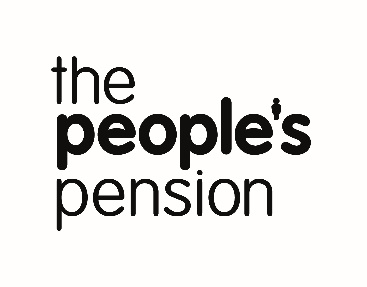 Estimado Sr. Muestra:¡Bienvenido a The People’s Pension! Su empleador tiene la obligación legal de inscribir automáticamente a determinados empleados en un plan de pensiones laboral con el fin de ayudarles a ahorrar para su jubilación (aquí se incluyen aquellos a los que se inscribió automáticamente, pero que posteriormente decidieron darse de baja o dejar de realizar aportaciones). La buena noticia es que usted es «uno de los elegidos» y, al igual que millones de personas más, ha comenzado a ahorrar para su jubilación.Su empleador, Empleador Muestra 4, ha decidido que su plan de pensiones sea The People’s Pension, un producto gestionado por People's Partnership. The People’s Pension es un plan de pensiones galardonado en el que se le registró automáticamente el Día de Mes de Año. Esto se debe a que gana más de 192 £ a la semana (u 833 £ al mes), tiene 22 años o más, y no ha alcanzado la edad de jubilación estatal.Lo primero es lo primeroAl ser miembro de The People’s Pension, ya dispone de su propia cuenta personal. Empezar a utilizarla es rápido y sencillo.Para obtener ayuda con la activación, visite nuestro sitio web thepeoplespension.co.uk/accounthelp.También le animamos a que lea la hoja informativa adjunta para conocer todas las opciones de las que dispone.Además, le adjuntamos nuestro folleto para miembros, que lleva por título «Más información aquí» y que le explicará todo lo que debe saber sobre The People’s Pension.Vamos a dejar de enviar papelPor el momento, le informaremos por correo postal (en tres ocasiones) cuando su extracto anual esté disponible para consultarse en su cuenta. Sin embargo, podrá consultarlo mucho más rápido si le informamos por correo electrónico. Si, pese a todo, prefiere recibir sus extractos impresos, indíquenoslo a través de su cuenta. Continuación...¿Cuánto va a costar?Si se queda en The People’s Pension, cada periodo de devengo realizaremos las siguientes aportaciones a su fondo de jubilación. Puede consultar esta información en su recibo de nómina.Aunque no está previsto que los importes mínimos que deberá aportar a su pensión por imperativo legal vayan a incrementarse, no puede descartarse que el gobierno decida hacerlo en el futuro.Desgravaciones fiscales sobre los ahorros de su pensiónDado que el gobierno desea animarle a que ahorre para su jubilación, las contribuciones que realice a The People’s Pension podrán, por lo general, acogerse a desgravaciones fiscales. De esta forma, el dinero que de otra forma habría pagado al gobierno en forma de impuestos, irá a parar directamente a su fondo de jubilación.Asegúrese de cobrar su dinero adicional libre de impuestos. En la última página, encontrará el formulario de declaración «Sus datos personales». Le rogamos que se asegure de que tenemos su nombre (sin iniciales ni abreviaturas) y su dirección (incluido el código postal) completos, así como su fecha de nacimiento y su número de la Seguridad Social correctos. Dispone de 30 días desde la fecha de esta carta para informarnos de cualquier error. De lo contrario, no podrá beneficiarse de sus desgravaciones fiscales.Su empleador deduce sus aportaciones tras haber calculado los impuestos sobre su salario.Posteriormente, The People’s Pension solicita una desgravación fiscal sobre sus aportaciones al tipo básico del 20% y esta se añade a los ahorros de su fondo de jubilación, incluso en el caso de los miembros que no tributan.En cambio, si una parte de sus ingresos tributa a un tipo más alto, es posible que tenga derecho a desgravaciones fiscales adicionales. En tal caso, deberá realizar una autodeclaración tributaria y presentarla ante el HM Revenue & Customs.Usted decide si quiere quedarse en The People’s PensionSi no desea seguir registrado en The People’s Pension, puede darse de baja en el plan. A continuación, le explicamos cómo...Visite thepeoplespension.co.uk/opt-out.Haga clic en el botón «Opt out» (Darme de baja) y siga las instrucciones que se le indiquen. No tendrá que crear una cuenta en línea para hacerlo. No obstante, necesitará su número de cliente (que aparece en el membrete de esta carta), su fecha de nacimiento y su número de la Seguridad Social (que encontrará en su recibo de nómina).Si lo prefiere, también puede darse de baja llamándonos al +44 (0)333 330 1280. En este caso, necesitará su número de cliente y su fecha de nacimiento.Le informamos de que, en caso de que desee darse de baja, deberá indicárnoslo antes del Día de Mes de Año. Si recibimos una notificación de baja válida de su parte durante el periodo de baja voluntaria de un mes, procederemos a darle de baja de The People’s Pension. Su empleador le reembolsará cualquier pago que ya haya realizado y no pasará a ser miembro del plan de pensiones en esta ocasión.¿Podré volver a mi plan de pensiones laboral en algún momento?Si cambia de opinión, puede volver a The People’s Pension en cualquier momento. Para ello, deberá proporcionar a su empleador un correo electrónico o una nota firmada que provenga inequívocamente de usted. Sin embargo, si se da de baja y desea volver más de una vez en cualquier periodo de 12 meses, su empleador deberá autorizarle antes.¿Qué sucede si dejo de hacer aportaciones en el futuro?Si decide dejar de hacer aportaciones a su fondo de jubilación de forma definitiva o temporal en el futuro, aquellas que ya haya realizado al mismo permanecerán invertidas en el plan de pensiones. En el folleto para miembros que le adjuntamos se describen las opciones de las que dispone.Continuación...Volver a inscribirse en The People's PensionSi se da de baja, deja de realizar aportaciones o paga un nivel inferior al mínimo, su empleador tiene la obligación de revisar su situación regularmente y podría volver a inscribirle en un plan de pensiones laboral en una fecha posterior (normalmente, esto sucede cada tres años si reúne una serie de criterios, aunque en determinados casos la frecuencia puede ser menor).Esto se debe a que sus circunstancias podrían haber cambiado y podría ser el momento adecuado para que comience a ahorrar. En este caso, podrá decidir quedarse en el plan de pensiones o volver a darse de baja.Incrementar las aportaciones a su fondo de jubilaciónSi lo desea, puede aportar más a su fondo de jubilación, ya sea a través de un pago único o mediante transferencias regulares. Para obtener más información sobre cómo incrementar sus aportaciones a The People’s Pension, visite thepeoplespension.co.uk/grow-your-pension-pot.Cuidamos de sus datosEs importante que la información que tenemos sobre usted sea correcta y se mantenga actualizada. Los datos de su perfil son los que nos facilitó el empleador que creó este plan de pensiones con nosotros.Este es su fondo de jubilación para cuando decida cobrar los ahorros de su pensión, y debe saber que le pertenece con independencia del número de veces que cambie de empleo. Sin embargo, en un momento en el que los empleados cambian de trabajo una media de 11 veces a lo largo de su vida laboral, una de cada cinco personas termina perdiendo el rastro de su pensión. ¡No se convierta en una de ellas!Puede comprobar y modificar sus datos de contacto en su cuenta en línea. De esta forma, podremos mantener el contacto con usted para informarle sobre los ahorros de su pensión y no perderá el control de los mismos en el futuro.En el folleto que le adjuntamos le explicamos cómo protegemos su información. Le rogamos que dedique unos minutos a leerlo.Solo nos pondremos en contacto con usted para tratar asuntos relacionados con su pensión y ayudarle a planificar su jubilación. Si desea recibir información sobre todos nuestros productos y servicios, no dude en llamarnos por teléfono.¿Necesita más información?Para obtener más información sobre The People’s Pension y su cuenta en línea, puede:leer el folleto para miembros adjunto que lleva por título «Más información aquí»visitar nuestro sitio web en thepeoplespension.co.uk/employeesseguir leyendo sobre desgravaciones fiscales sobre su pensión en thepeoplespension.co.uk/tax-reliefiniciar sesión en su cuenta en línea en thepeoplespension.co.uk/onlineaccount.Atentamente,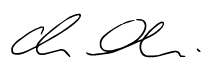 Kevin MartinDirector de Servicios al Cliente del GrupoPeople’s Partnership, Sociedad Gestora de The People’s Pension* Fuente: ftadviser.com/pensions/2017/01/19/one-in-five-brits-has-lost-pension-pot/?page=1.Sus datos personalesEn esta declaración se indican sus datos personales aportados por su empleado. Hemos utilizado esta información para crear su cuenta en The People’s Pension.Qué debe hacerDispone de 30 días desde la fecha de esta carta para comprobar que la siguiente información es correcta e informarnos de cualquier posible error. Solo podremos reclamar su dinero adicional libre de impuestos (es decir, la desgravación fiscal) en su nombre si tenemos su nombre y dirección completos y su fecha de nacimiento y número de la Seguridad Social correctos. Puede obtener más información sobre las desgravaciones fiscales en: thepeoplespension.co.uk/taxreliefSi necesita actualizar sus datos, póngase en contacto con nosotros cuanto antes enviando un correo electrónico1 a info@peoplespartnership.co.uk o llamándonos al teléfono 0300 2000 555. Si los datos son correctos, no será necesario que haga nada.En caso de no estar de acuerdo con las declaraciones anteriores, o si cualquiera de los datos fuese incorrecto o no apareciese, es posible que no podamos solicitar desgravaciones fiscales en su nombre.Si desea darse de baja de The People’s Pension, tiene la posibilidad de hacerlo. Visite thepeoplespension.co.uk/opt-out-info para obtener más información. En caso de que se dé de baja, no se realizarán aportaciones adicionales a su fondo de jubilación a menos que decida volver o que su empleador vuelva a inscribirle en el plan.Atentamente,Kevin Martin Director de Servicios al Cliente del GrupoPeople’s Administration Services Limited1 El correo electrónico no se considera un medio seguro para el envío de información. Compruebe que su correo electrónico está cifrado o protegido mediante contraseña antes de enviar su mensaje.2 Los ingresos relevantes en el Reino Unido incluyen los ingresos del trabajo, los ingresos de un oficio, profesión o vocación gravables en virtud de la Sección 2 de la Ley del impuesto sobre la renta (comercio y otros ingresos) de 2005 [Income Tax (Trading and Other Income) Act 2005], los ingresos procedentes de arrendamientos vacacionales amueblados en el Reino Unido y/o el EEE gravables en virtud de la Sección 3 de la mencionada Ley, y determinados ingresos derivados de patentes.Sr. A. B. MuestraC/ MuestraCiudad de MuestraProvincia de MuestraAB12 3CDDía Mes AñoN.º de cliente: 01234567Nuestra ref.: 93269b/0823Teléfono: 0300 2000 555Correo electrónico: thepeoplespension@peoplespartnership.co.ukSitio web: thepeoplespension.co.ukAportaciones%Su empleador aportará1:3,00% de sus ingresos admisiblesCon cargo a su salario, usted aportará2:4,00% de sus ingresos admisiblesEl gobierno aplica una desgravación fiscal sobre:1,00% de sus ingresos admisibles 1 Cualquier aportación (incluidos ahorros en la Seguridad Social) realizada en el marco de un acuerdo de sacrificio salarial (también denominados «acuerdos de permuta salarial») computa como una aportación del empleador.2 Visite nuestra sección de ayuda y asistencia en línea en thepeoplespension.co.uk/earnings-basis para obtener más información sobre la base de ingresos que se ha utilizado para calcular las aportaciones a su plan de pensiones.Compruebe que la siguiente información es correcta y póngase en contacto con nosotros si detecta algún error. Si sus datos personales son incorrectos o están incompletos, no podrá beneficiarse de su desgravación fiscal.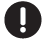 Sus datos:Nombre completo (sin abreviaturas ni iniciales):	Sr. Adam MuestraDirección completa (incluido el código postal):	C/ Muestra	Ciudad de Muestra	Provincia de Muestra	AB12 3CDFecha de nacimiento:	4 de diciembre de 1984Número de la Seguridad Social:	AB227979DDeclaraciones realizadas por su empleador en su nombre:Está empleado.No va a realizar contribuciones a ningún plan de pensiones registrado (incluido este) en el cual tenga derecho a desgravaciones fiscales superiores al importe bruto de 3.600 £ (o 2.880 neto) o a sus ingresos pertinentes en el Reino Unido2 durante el ejercicio fiscal, de ser superiores.En caso de que sus circunstancias cambien y dichos cambios impliquen que deje de tener derecho a desgravaciones fiscales, nos lo notificará. Dicha notificación tendrá lugar:en el plazo de los 30 días posteriores al momento en que se produjo el cambio Oantes del cierre del ejercicio fiscal (5 de abril) en el que dicho cambio tenga lugar, de ser posterior.A su leal entender, toda la información y las declaraciones anteriores son fieles y correctas.Simplemente, guarde una copia de esta declaración para sus registros. Si no se pone en contacto con nosotros en el plazo de los próximos 30 días indicándonos su desacuerdo con cualquiera de los datos o las declaraciones anteriores, la declaración (que es la que consta en nuestros registros) surtirá efecto a partir de la fecha de nuestra carta.